ส่วนราชการ  คณะมนุษยศาสตร์ ภาควิชา...................... โทร. 2094ที่       อว.0603.03………/..........			วันที่         มกราคม  2566เรื่อง    ขอรายงานการได้รับการตีพิมพ์เผยแพร่ในระดับชาติและนานาชาติเรียน    คณบดีคณะมนุษยศาสตร์		ด้วย ข้าพเจ้า ............................................................ สังกัด ........................................พร้อมด้วย ............................................................. ได้รับการตีพิมพ์เผยแพร่ผลงานวิจัย/วิชาการ/สร้างสรรค์ เรื่อง ...............................................................ในวารสาร ........................... ปีที่...............เล่มที่ ............... โดยผลงานดังกล่าว ได้รับทุนสนับสนุนการดำเนินงาน จาก................................................... เป็นจำนวนเงิน ................................ บาท นั้น		ในการนี้เพื่อให้การดำเนินงานเป็นไปด้วยความเรียบร้อย ข้าพเจ้า จึงขอรายงานการได้รับการตีพิมพ์เผยแพร่ในระดับชาติและนานาชาติ โดยได้แนบเอกสารประกอบ ดังนี้		1. ผลงานที่ได้รับการตีพิมพ์เผยแพร่  1 ฉบับ		2. แบบแสดงสัดส่วนผลงาน (กรณีมีผู้เขียนผลงานมากกว่า 1 ท่าน)   1 ฉบับ จึงเรียนมาเพื่อโปรดทราบเอกสารรับรองสัดส่วนผลงานที่ได้รับการตีพิมพ์เผยแพร่	ตามที่ ผลงานวิจัย/วิชาการ/สร้างสรรค์ เรื่อง......................................... ได้รับการตีพิมพ์ ในวารสาร ........................... ปีที่...............เล่มที่ ...............  โดยผลงานดังกล่าว ได้รับทุนสนับสนุนการดำเนินโครงการวิจัย จาก................................................... เป็นจำนวนเงิน ................................ บาท ตามความทราบแล้ว นั้ 	เนื่องจากผลงานที่ได้รับตีพิมพ์เผยแพร่ ไม่ได้มีการแบ่งสัดส่วนผู้ร่วมวิจัยอย่างชัดเจน และเพื่อให้การดำเนินงานเป็นไปด้วยความเรียบร้อย ข้าพเจ้า ในฐานะหัวหน้าโครงการวิจัย จึงขอแจ้งรายละเอียดสัดส่วนผู้ร่วมวิจัยดังนี้ 	1. XXXXXXXXX	(หัวหน้าโครงการวิจัย)  มีสัดส่วนในผลงาน ...............%	2. XXXXXXXXX	(ผู้ร่วมวิจัย)  มีสัดส่วนในผลงาน ...............%	3. XXXXXXXXX	(ผู้ร่วมวิจัย)  มีสัดส่วนในผลงาน ...............%	4. XXXXXXXXX	(ผู้ร่วมวิจัย)  มีสัดส่วนในผลงาน ...............%	5. XXXXXXXXX	(ผู้ร่วมวิจัย)  มีสัดส่วนในผลงาน ...............%	6. XXXXXXXXX	(ผู้ร่วมวิจัย)  มีสัดส่วนในผลงาน ...............%(.............................)หัวหน้าโครงการวิจัย/ผู้ขอรับรอง(ผู้ช่วยศาสตราจารย์ ดร.ขยัน ตั้งใจ)ผู้ขอรายงาน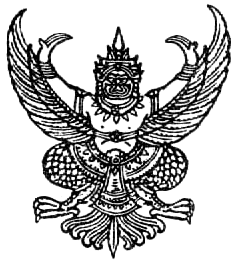 